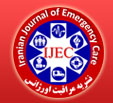 بسمه تعالیفرم تعهدنامه و مشخصات نویسندگاناینجانب ............................................ نویسنده مسئول دست نوشته (Manuscript) تحت عنوان : «............................................................................................................................................................................................................................................................................................................................................................................................................» متعهد می‌گرددم دست نوشته ی فوق در هیچ نشریه‌ی دیگری تحت بررسی نبوده و تا کنون به زبان فارسی به چاپ نرسیده است و فایل ارسالی فایل نهایی جهت چاپ می باشد. در ضمن متعهد می شوم پاسخگوی اصلاحات کورد نظر آن هفته نامه باشم و در صورت پذیرش دست نوشته‏‏‎ْ، حقوق آن را به صورت کامل به مجله ی مراقبت اورژانس (دانشکده پرستاری و مامایی زنجان) انتقال دهم. تمام نویسنده گان دست نوشته ی نهایی را مطالعه و تایید نموده اند. اطلاعات لازم برای تماس فوری : تلفن تماس مستقیم اداری یا تلفن همراه در دسترس : نمابر: پست الکترونیکی (E-mial): نشانی پستی : در صورتی که دست نوشته بیشتر به زبان دیگری به چاپ رسیده است، لطفا ذکر فرمایید. تاریخ :امضای نویسنده مسئول : مشخصات کلیه ی نویسندگان به ترتیب مندرج در متن دست نوشته به زبان فارسی :لطفاَ در نوشتن موارد زیر دقت فرمایی؛ چرا که پس از پذیرش مقاله، امکان هیچ گونه تغییری وجود ندارد.مثال : دکتر محمدرضا دین محمدی‏، استادیار، گروه داخلی، دانشکده پرستاری و مامایی، دانشگاه علوم پزشکی زنجان، زنجان، ایرانمشخصات کلیه ی نویسندگان به ترتیب مندرج در متن دست نوشته به زبان انگلیسی:لطفاَ در نوشتن موارد زیر دقت فرمایی؛ چرا که پس از پذیرش مقاله، امکان هیچ گونه تغییری وجود ندارد.مثال :Mohammad reza dinmohammadi PHD: Assistanat Professor, Dept. of Critical care Nursing, School of Nursing and Midwifery, Zanjan University of Medical Sciences, Zanjan, Iran.ردیفنام و نام خانوادگیرتبه ی علمیگروهدانشکدهدانشگاهشهرامضاء1-.......................................................................................................................................................................................2-.......................................................................................................................................................................................3-.......................................................................................................................................................................................4-.......................................................................................................................................................................................5-.......................................................................................................................................................................................6-.......................................................................................................................................................................................7-.......................................................................................................................................................................................SignatureCityUniversitySchoolDepartmentPositionFirst and last name.......................................................................................................................................................................................1-.......................................................................................................................................................................................2-.......................................................................................................................................................................................3-.......................................................................................................................................................................................4-.......................................................................................................................................................................................5-.......................................................................................................................................................................................6-.......................................................................................................................................................................................7-